Руководство по эксплуатации намедицинское изделие«Аппарат для локализации апикальногосужения E-PEX»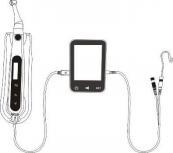 Артикул: IFU-6135107Версия: 01Выпущено: 2022.02.17Размер: 96ммX119мм1. Наименование медицинского изделия:«Аппарат для локализации апикального сужения E-PEX»2. Производитель медицинского изделия:Наименование: Changzhou Sifary Medical Technology Co., Ltd (Китай).Адрес: No. 99, Qingyang Road, Xuejia County, Xinbei District, Changzhou City, 213000 Jiangsu, China (Китай).Телефон: +86-0519-85962691Email:Info@sifary.com3. Назначение и показания к применению для медицинского изделия:Назначение медицинского изделия: Локализация апикального сужения в ходе эндодонтического лечения .                                                                                             Показание    медицинского    изделия:   эндодонтическое   лечение    (лечение корневых каналов зубов).                                                                                                Область  применения:  стоматология .  Данное  медицинское  изделие  должно применяться       в       специализированных       медицинских       учреждениях квалифицированным медицинским персоналом .4. Возможные побочные эффекты и риски применения:Возможные побочные эффекты: не обнаружены .Риски применения:Главный совокупный остаточный риск: несоблюдение инструкций по          эксплуатации МИ, описанных в данном руководстве по эксплуатации .         Главный способ управления остаточными рисками в целях снижения их додопустимого уровня: необходимо следовать инструкциям, описанным в      Руководстве по эксплуатации . Перед каждым использованием необходимопроверять, включать и тестировать эндодонтическое устройство, чтобы гарантировать его бесперебойную работу .5. Названия комплектующих1) Апекслокатор2) Измерительный кабель3) Держатель файлов4) Загубный крючок5) Тестер6) Адаптер6.  Условные  обозначения,  используемые  в  руководстве  по эксплуатации и маркировке:7. ПротивопоказанияЗапрещается  использовать  данное  устройство  совместно  с  электрическим скальпелем,   а   также   при   лечении   пациентов   с   кардиостимулятором . Результаты  измерения  заблокированных  каналов  могут  быть  неточными . Безопасность и эффективность устройства для беременных женщин и детей не установлена .ВНИМАНИЕ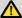 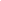 Перед       началом       использования       ознакомьтесь       со       следующими предупреждениями:1. Запрещается помещать устройство во влажную среду или в любое место, где оно может соприкоснуться с любым типом жидкости .2. Запрещается подвергать устройство прямому или непрямому воздействию источников  тепла .  Необходимо  эксплуатировать  и  хранить  устройство  в безопасной среде .3.   Устройство   требует    особых   мер    предосторожности   в    отношении электромагнитной    совместимости    (ЭМС).    Его    следует    собирать    и эксплуатировать в строгом соответствии с информацией по ЭМС . В частности, запрещается    использовать    устройство    вблизи    люминесцентных    ламп, радиопередающих     устройств,     пультов     дистанционного     управления, портативного    или    переносного    РЧ-коммуникационного    оборудования . Запрещается заряжать, эксплуатировать и хранить устройство при высокой температуре . Соблюдайте определенные условия эксплуатации и хранения .4. В процессе работы обязательно используйте перчатки и раббердам .5.   Если  в   процессе  работы   с  устройством   возникает   сбой,   отключите устройство . Свяжитесь с агентством .6.  Запрещается  самостоятельно  вскрывать  и  ремонтировать  изделие .  Это влечет за собой аннулирование гарантии .8. Сборка (установка) E-PEX9. Эксплуатация и функциональные характеристики 9.1 Настройка функций9.2. Экран дисплея10. Очистка, дезинфекция и стерилизацияПроцесс автоклавирования:Дезинфекция11. Поиск и устранение неисправностейПри обнаружении неисправности проверьте следующие пункты, прежде чем связаться с дистрибьютором . Если ни один пункт не применим или проблема не устранена даже после принятия мер, возможно, устройство неисправно . Свяжитесь с дистрибьютором .12. Время работы при полной зарядке и время зарядкиПродолжительность рабочего времени при полной зарядке: не менее 10 часов .Требуемое время для полной зарядки: 4 ч ± 0,5 ч .13. Размеры этикеткиМаркировка устройства . Размеры этикетки: 50x25 мм ±0,5 ммМаркировка коробки . Размеры этикетки: 90x70 мм ±0,5 мм14.     Массогабаритные     характеристики     изделия     и     его компонентов15. Сведения о диапазоне и точности измерения расстояния до апекса, а также напряжении, силе тока  и форме импульсов, создаваемых изделием при локализации апикального сужения:Точность  функции  измерения  расстояния  до  апекса:  ±  0,5  мм,  диапазонизмерения: от 3 мм до апексаСила тока: не является выходной характеристикой для изделияНапряжение: 70±10 мВФорма импульсов: прямоугольная16. Технические характеристики17. Таблицы электромагнитной совместимости (ЭМС)ВНИМАНИЕ1.        Использование   аксессуаров   и   кабелей,   не   указанных   либо   не предоставленных    производителем    E-PEX,    может    приводить    к повышению      электромагнитного      излучения      либо      снижению устойчивости E-PEX к электромагнитным помехам и, как следствие, к его неправильной работе .Сведения о кабеле:2.        Использования   E-PEX   рядом   с   другим   оборудованием   или   его установки поверх другого оборудования следует избегать, поскольку это может приводить к неправильной работе устройства . Если все-таки возникла такая необходимость, E-PEX и другое оборудование следует контролировать, чтобы убедиться в его нормальной работе .18. Пояснительная информация19. Перечень применяемых стандартов:EN 1640:2009EN ISO 13485:2016EN ISO 14971:2012EN 60601- 1:2006+A1:2013EN 60601- 1-2: 2015EN 62304:2006+A1:2015ISO 10993- 1:2018ISO 10993-5:2009ISO 10993- 10:2010EN 60601- 1-6:2010 + A1: 2015EN 62366- 1:2015EN ISO17665- 1:2006EN 1041:2008+A1:2013EN ISO 17664:2017EN ISO 15223- 1:2016EN ISO 7405:2018EN 80601-2-60:2015EN ISO 780:2015MEDDEV 2.7/1 rev.4MDD93/42/EEC+2007/47/ECMEDDEV 2.12- 1 Rev. 820.      Информация,      необходимая      для      идентификациимедицинского    изделия    с    целью    получения    безопаснойкомбинации:«Аппарат   для   локализации   апикального   сужения   E-PEX»   применяется исключительно      в      сочетании      с      медицинским      изделием      “Мотор эндодонтический    для    работы    с    вращающимися    никель -титановыми инструментами   E-CONNECT”   производства   Changzhou    Sifary   Medical Technology Co., Ltd (Китай)21.  Информация  о  последнем  пересмотре  эксплуатационной документации:Настоящая     эксплуатационная     документация     была     пересмотрена     иактуализирована 01 мая 2021 г .22. Контактная информация:  Changzhou Sifary Medical Technology Co., Ltd (Китай)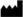 Адрес:    Адрес:  No.   99,   Qingyang   Road,   Xuejia   County,   Xinbei   District, Changzhou City, 213000 Jiangsu, China (Китай).Телефон: +86-0519-85962691Email:Info@sifary.comВеб-сайт:www.eighteeth.com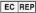 Уполномоченный представитель в ЕС: «Ллинс Сервис энд Консалтинг ГмбХ» (Llins Service & Consulting GmbH)                                                                                 Тел . : +49 175 4870819Адрес: Обере Зеегассе, 34/2, 69124, Гейдельберг, Германия (Obere Seegasse 34/2, 69124, Heidelberg, Germany)Электронная почта :Llins.Service@gmail.comАпеклокатор (1 шт)Держатель файлов (2 шт)Тестер (1 шт)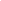 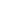 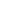 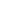 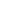 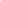 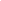 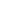 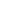 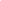 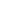 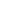 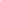 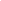 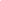 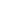 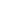 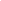 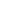 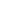 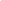 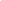 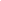 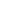 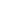 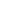 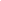 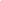 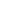 Адаптер (1 шт)Измерительный  кабель  (1 шт)Загубныйкрючок (2 шт)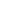 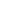 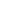 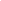 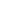 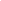 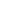 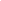 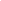 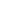 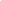 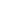 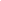 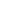 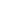 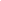 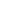 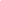 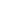 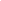 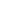 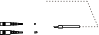 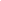 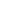 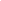 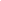 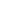 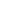 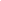 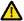 ВНИМАНИЕНенадлежащее       следование       инструкции может  привести  к повреждению устройства или травмированию пользователя/пациента .ПРИМЕЧАНИЕДополнительная     информация,     пояснение процессов и рабочих характеристик .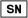 Номер серии/партии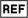 Номер в каталоге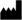 Изготовитель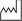 Дата производства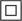 Оборудование класса II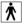 Рабочая часть тип «BF»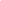 0197Маркировка СЕ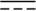 Постоянный ток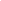 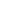 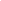 Утилизация в соответствии с Директивой об отходах    электрического    и    электронного оборудования (WEEE)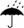 Беречь от влаги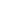 Ознакомьтесь с инструкцией по применению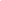 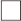 1 34 C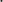 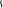 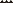 1 34 CСтерилизация    в    паровом    стерилизаторе (автоклаве) при указанной температуре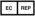 Уполномоченный           представитель           вЕвропейском Сообществе55 C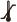  20 C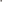 55 C 20 CТемпературное ограничение80%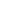 20%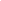 80%20%Ограничение уровня влажности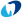 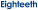 Логотип изготовителяIPX0IPX0Степень защиты оболочкиСборка E-PEXВставьте измерительный кабель в разъем, как показано на рис . слева . Убедитесь          в          надежности соединения .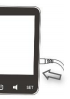 Соедините      держатель      файла, измерительный кабель и загубный крючок, как показано на рисунке .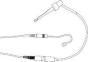 Подсоединение комплектующихПодсоединение комплектующихПодсоединение комплектующихСборка E-PEXВставьте измерительный кабель в разъем, как показано на рис . слева . Убедитесь          в          надежности соединения .Соедините      держатель      файла, измерительный кабель и загубный крючок, как показано на рисунке .Убедитесь, CONNECTожидания .что    эндомотор    E- находится   в   режимечто    эндомотор    E- находится   в   режимеСборка E-PEXВставьте измерительный кабель в разъем, как показано на рис . слева . Убедитесь          в          надежности соединения .Соедините      держатель      файла, измерительный кабель и загубный крючок, как показано на рисунке .Откройте     резиновую подключите      кабель   данных к E-CONNECT.Откройте     резиновую подключите      кабель   данных к E-CONNECT.крышку, передачиСборка E-PEXВставьте измерительный кабель в разъем, как показано на рис . слева . Убедитесь          в          надежности соединения .Соедините      держатель      файла, измерительный кабель и загубный крючок, как показано на рисунке .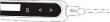 Включите E-PEX. Вставьте другой конец кабеля передачи данных в E- PEX.Включите E-PEX. Вставьте другой конец кабеля передачи данных в E- PEX.Включите E-PEX. Вставьте другой конец кабеля передачи данных в E- PEX.ПРИМЕЧАНИЕ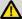 При подключении измерительного кабеля   обращайте   внимание   на правильность              подключения компонентов     к     гнездам .     Не прикладывайте слишком большое усилие при соединении .                    Неправильное соединение ведет к неточности  измерений  и  даже  к невозможности           использовать устройство .После    подключения    кабеля    на экране     E-CONNECT     появится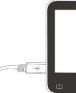 надпись  «ПОДКЛЮЧЕНО!» .  Это означает                       правильность соединения .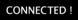 E-PEX можно подключать только к        устройству        E-CONNECT производства компании «Сифари» (Sifary).После соединения E-CONNECT и E-PEX          выполните          шаги, указанные ниже, чтобы убедиться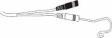 в нормальной работе устройства .1.    Вставьте    файл    в    угловой наконечник .2.    Коснитесь    файла    загубным крючком (короткое замыкание).3.    Нажмите    основную    кнопку включения         устройства         E- CONNECT.  На  экране  загорится индикаторная         шкала .         Это означает,   что   система   работает нормально .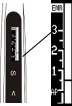 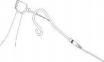 После     проверки     правильности работы     системы     пользователь может закрепить загубный крючок во  рту  пациента  и  приступить  к процедуре .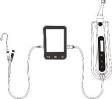 Зарядка E-PEXКогда   изображение   батареи   на экране          начинает           мигать, прекратите                 эксплуатацию устройства и немедленно зарядите его .   Мы   рекомендуем   заряжать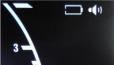 изделие,   когда   на   изображении остается только одна полоска .Подключите   адаптер   питания   к основному блоку апекслокатора .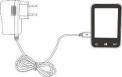 Интерфейс   индикатора   батареи, как  показано  ниже,  означает,  что устройство  находится  в  процессе зарядки .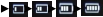 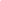 ВНИМАНИЕХраните    устройство    вдали    от источников тепла . Убедитесь, что рядом нет горючих материалов .      Если          батарея          разряжена, полностью   зарядите   устройство . Частая      зарядка      разряженного устройства             в             течение непродолжительного          времени снижает срок службы батареи .        Запрещается использовать другой адаптер    питания    для    зарядки батареи .                     Использование ненадлежащего   адаптера   может привести к поломке устройства .     Запрещается заряжать устройство в процессе его эксплуатации .           Запрещается       использовать       в устройстве  другую  батарею .  Этоможет      привести      к      поломкеустройства .Функциональнаяпроверка1.   Нажмите   кнопку   включения, чтобы  включить  устройство .  На экране        появится        интерфейс процесса измерения .                          (Если              устройство              не эксплуатируется    в    течение    10 минут,         оно         автоматически отключается).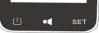 2.        Проверьте        правильность соединения             измерительного кабеля,         держателя          файла, загубника    и    основного    блока АПЕКСЛОКАТОРА .      Коснитесь загубником  металлической  части держателя        файла        (короткое замыкание).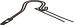 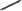 3. Наблюдайте за изображением на экране E-PEX. На экране должны загореться            все            полоски индикаторной                        шкалы .Регулировка громкости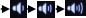 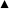 С   помощью   кнопки   громкости можно      регулировать      уровень звуковых        сигналов        E-PEX. Нажимайте кнопку регулирования громкости,       чтобы       изменить уровень    от    минимального    до максимального .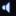 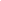 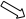 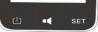 Настройка точки отсчетаНажмите   кнопку   НАСТРОЙКА, чтобы выбрать точку отсчета (от 0 до 1).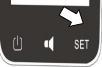 Одновременно раздается быстрый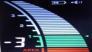 Одновременно раздается быстрыйНажимайте кнопку НАСТРОЙКА, чтобы     скорректировать     точкуотсчета .      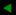 Указанная точка  будет  сохранена автоматически .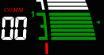 зуммерный появляется «АПЕКС» . устройство нормально .сигнал .    На    экране мигающая     надпись Это    означает,    что E-PEX       работаетНажимайте кнопку НАСТРОЙКА, чтобы     скорректировать     точкуотсчета .      Указанная точка  будет  сохранена автоматически .COMMCOMM / СтандартAPEXАПЕКСAPEXАПЕКСИнструкция1. Когда файл достигает передней части  апикального  отверстия,  на экране          появляется          белая индикаторная шкала (см . рис . 1).ВНИМАНИЕ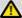 Не используйте апекслокатор для определения    рабочей    длины    в следующих условиях:1. Несформированный апекс .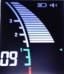 Рис . 12. Когда файл оказывается вблизиапикального отверстия, на экранепоявляется  зеленая  индикаторнаяшкала (см . рис . 2).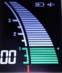 Рис . 23.   Когда   на   экране   появляется красная  индикаторная  шкала,  это означает,    что    файл    вошел    в апикальное                        отверстие . Одновременно раздается быстрый зуммерный сигнал (см . рис . 3).2. Сухой канал .3.    Ненадлежащая    изоляция    от внутриротовой   среды   (избегайте попадания     жидкостей     ротовой полости в полость доступа).4.     Перелом/перфорация     корня зуба .5. Канал с гуттаперчевой пломбой . Используйте только оригинальные принадлежности .    В    противном случае результат измерения будет неправильным,    или    устройство может выйти из строя .ПРИМЕЧАНИЕЦифра   00   возле   зеленой   части означает             основное             (не второстепенное)            апикальное отверстие .                             Поэтому рекомендуется                уменьшить рабочую длину до 0,5 - 1 мм .Экран  устройства  не  отображает актуальную      длину      корневого канала .    Уменьшающаяся    цифра указывает     лишь     на     процесс приближения файла к апексу .          Зубодесневая  жидкость  /  слюна  / полип десны будет мешать работе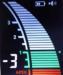 Рис . 3устройства .                          Поэтому рекомендуется изолировать зуб .     Принадлежности,                                контактирующие     с     пациентом (держатель    файла    и    загубник) можно использовать повторно . Их следует        стерилизовать        при высокой       температуре       перед первым  использованием  и  после каждого использования .Отображение  корневого  канала на экране E-CONNECT1.    Белая    полоска    на    экране микромотора                  отображает продвижение        файла       внутри корневого канала .2. По мере приближения кончика файла  к  апикальному  отверстию звуковой сигнал раздается чаще .3.        После         соприкосновения активируются             расширенные настройки,   указанные   в  разделе 9.5.Положение         точки         отсчета автоматически           настраивается через        E-PEX,         а         курсор отображается      на      экране      E- CONNECT.Когда     файл     достигает     точки отсчета,   E-CONNECT   запускает функцию     Апикальный     реверс, Апикальное       замедление       или Апикальное  снижение  крутящегомомента                 (при        условииактивирования    соответствующейфункции).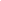 ВНИМАНИЕЗапрещается                использоватьнеподходящий    кабель    передачи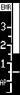 1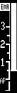 2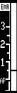 3данных,     в     противном     случае устройство будет повреждено .        Запрещается ударять устройство и проливать на него жидкость .ПРИМЕЧАНИЕУбедитесь,   что   оба   устройства соединены          в          правильном положении .                                           После    подключения    кабеля    к обоим     устройствам     аккуратно нажмите      кнопки      управления интерфейсом,  чтобы  убедиться  в стабильности     подключения;     в противном       случае       передача данных может быть неточной .         В  некоторых  случаях,  например, когда        канал        заблокирован, измерение является невозможным . Устройство     не     может     всегда выполнять  точные   измерения,   в частности,              в              случаях патологической    или    необычной морфологии    корневого    канала . Пользователь  должен  сверяться  с рентгеновскими     снимками     для проверки результатов измерения .Функция комбинированияУстановите   «ВКЛ .»   для   выбора функции комбинирования .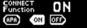 Функция комбинированияУстановите   «ВКЛ .»   для   выбора функции комбинирования .Функция комбинированияУстановите   «ВКЛ .»   для   выбора функции комбинирования .данных,     в     противном     случае устройство будет повреждено .        Запрещается ударять устройство и проливать на него жидкость .ПРИМЕЧАНИЕУбедитесь,   что   оба   устройства соединены          в          правильном положении .                                           После    подключения    кабеля    к обоим     устройствам     аккуратно нажмите      кнопки      управления интерфейсом,  чтобы  убедиться  в стабильности     подключения;     в противном       случае       передача данных может быть неточной .         В  некоторых  случаях,  например, когда        канал        заблокирован, измерение является невозможным . Устройство     не     может     всегда выполнять  точные   измерения,   в частности,              в              случаях патологической    или    необычной морфологии    корневого    канала . Пользователь  должен  сверяться  с рентгеновскими     снимками     для проверки результатов измерения .EMREMREMRЭМИЕсли    показания    измерительной шкалы    не    меняются    по    мере введения   файла,   возможно,   что устройство   неисправно .   В   этом случае            прекратите             его использование .APАпексCONNECT FUNCTIONФУНКЦИЯ СОЕДИНЕНИЯAPAAPA / Приближение к апексуONВКЛ .OFFВЫКЛ .ВведениеВ  целях  гигиены  и  санитарной  безопасности  компоненты  (держатель файла,  загубный  крючок)  необходимо   очищать,  дезинфицировать  и стерилизовать   перед   каждым   использованием,   чтобы   предотвратить загрязнение .  Это нужно делать перед первым использованием и после каждого последующего использования .                                                               Соблюдайте национальные правила, стандарты и требования по очистке, дезинфекции и стерилизации .                                                                                 Процедуры      повторной      обработки      данного      стоматологического инструмента имеют лишь ограниченное применение . Это означает, что ограничение       количества       процедур       обработки       определяется функциональностью/износом   устройства .   Максимально   допустимого количества повторных обработок не существует . Устройство не следует использовать повторно, если замечено ухудшение свойств материала . В случае  повреждения  устройство  необходимо  обработать  и  отправить изготовителю для ремонта .Общие рекомендации  Пользователь отвечает за стерильность устройства во время первого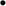 цикла  и  при  каждом  последующем  использовании,  а  также  несет ответственность    за    использование    поврежденных    или    грязныхОбщие рекомендации  Пользователь отвечает за стерильность устройства во время первогоцикла  и  при  каждом  последующем  использовании,  а  также  несет ответственность    за    использование    поврежденных    или    грязныхОбщие рекомендации  Пользователь отвечает за стерильность устройства во время первогоцикла  и  при  каждом  последующем  использовании,  а  также  несет ответственность    за    использование    поврежденных    или    грязныхинструментов, где это применимо, после стерилизации .  Для вашей безопасности просим надевать средства индивидуальной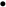 защиты (перчатки, защитные очки и пр .).  Используйте   только   дезинфицирующий   раствор,   эффективность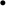 которого одобрена (список Объединения прикладной гигиены (VAH) / Немецкого общества гигиены и микробиологии (DGHM), маркировка CE,   одобрение   Управления   по   надзору   за   качеством   продуктов питания и лекарственных средств (FDA)),  в  соответствии  с  руководством  по  применению,  предоставленныминструментов, где это применимо, после стерилизации .  Для вашей безопасности просим надевать средства индивидуальнойзащиты (перчатки, защитные очки и пр .).  Используйте   только   дезинфицирующий   раствор,   эффективностькоторого одобрена (список Объединения прикладной гигиены (VAH) / Немецкого общества гигиены и микробиологии (DGHM), маркировка CE,   одобрение   Управления   по   надзору   за   качеством   продуктов питания и лекарственных средств (FDA)),  в  соответствии  с  руководством  по  применению,  предоставленныминструментов, где это применимо, после стерилизации .  Для вашей безопасности просим надевать средства индивидуальнойзащиты (перчатки, защитные очки и пр .).  Используйте   только   дезинфицирующий   раствор,   эффективностькоторого одобрена (список Объединения прикладной гигиены (VAH) / Немецкого общества гигиены и микробиологии (DGHM), маркировка CE,   одобрение   Управления   по   надзору   за   качеством   продуктов питания и лекарственных средств (FDA)),  в  соответствии  с  руководством  по  применению,  предоставленнымпроизводителем дезинфицирующего раствора .  Качество воды должно соответствовать местным нормам; в частности,производителем дезинфицирующего раствора .  Качество воды должно соответствовать местным нормам; в частности,производителем дезинфицирующего раствора .  Качество воды должно соответствовать местным нормам; в частности,это    касается-илимойки-  Тщательнопромывайте передпоследнего этапа ополаскивания, использованиядезинфектора .очищайте           и компонентыавтоклавированием .автоклавированием .автоклавированием .  Запрещается        использовать        дезинфицирующие        материалы,содержащие отбеливатель или хлор .  Запрещается        использовать        дезинфицирующие        материалы,содержащие отбеливатель или хлор .  Запрещается        использовать        дезинфицирующие        материалы,содержащие отбеливатель или хлор .ВНИМАНИЕ  В  автоклав  разрешается  помещать  только  компоненты,  указанныевыше .  Стерилизуйте  указанные   компоненты   в   автоклаве   перед   первымиспользованием и после каждого использования .Инструкции по обработке устройстваПодготовка       на месте                       использования:Отсоедините  компоненты  (загубник  и  держатель файла)     от     основного     блока .     Сразу     после использования   смойте   с   компонентов   сильные загрязнения  с помощью холодной воды (<40  °C). Запрещается использовать фиксирующие моющие средства  или  горячую  воду  (>40  °C),  поскольку загрязнения могут зафиксироваться на устройстве и повлиять на результат процесса обработки .                Поместите инструменты во влажную среду .ВНИМАНИЕЗапрещается погружать компоненты или протирать их любой из перечисленных далее функциональных жидкостей  (кислотная  электролизированная  вода, крепкий  щелочной раствор,  озонированная  вода), медицинскими  средствами  (глутарал  и  др .)  или любыми   другими   особыми   типами   воды   либо жидкостей        для        промышленной        очистки . Применение    таких    жидкостей    может    вызвать коррозию   металлических   частей   и   прилипание остатков медицинских средств к компонентам .Транспортировка:Безопасное  хранение  и  транспортировка  к  месту обработки    позволит    избежать    повреждений    и загрязнения окружающей среды .Подготовка  удалению      загрязнений:кУстройство        необходимо        обрабатывать        вразобранном состоянии .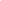 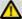 ВНИМАНИЕ  Не   забудьте   вынуть   файл   перед   очисткойдержателя файла .  Соблюдайте            соответствующие            мерыиндивидуальной защиты .Предварительная очистка:Предварительная очистка:Предварительно   очистите   устройство   вручную, пока оно не станет визуально чистым . Погрузите компоненты   в   моющий   раствор   и   с   помощью водоструйного   пистолета   промойте   полости   и просветы холодной водопроводной водой в течение не менее 10 секунд . Очистите поверхности мягкой щеткой .Очистка:Что касается очистки/дезинфекции, ополаскивания и  высушивания,  необходимо  различать  ручные  и автоматические   способы   обработки .   Отдавайте предпочтение           автоматическим           способам обработки,       в       частности,       из-за       лучшего стандартизационного потенциала и промышленной безопасности .Что касается очистки/дезинфекции, ополаскивания и  высушивания,  необходимо  различать  ручные  и автоматические   способы   обработки .   Отдавайте предпочтение           автоматическим           способам обработки,       в       частности,       из-за       лучшего стандартизационного потенциала и промышленной безопасности .Очистка:Автоматическая очистка: Используйтемойку-дезинфектор,Очистка:соответствующую    требованиям    стандарта    ISO 15883.                                                                                    Аккуратно поместите инструмент на лотке в мойку- дезинфектор, установите следующие параметры и запустите программу:  4 минуты - предварительное мытье в холоднойводе (<40 °C)  слив   5  минут  -  мытье в  слабом щелочном  моющемрастворе при 55 °C  слив  3 минуты - нейтрализация в теплой воде (>40 °C)   слив   5 минут - промежуточное ополаскивание теплойводой (>40 °C)  сливПроцессы       автоматической       очистки       быливалидированы     с    помощью    средства    0,5     %соответствующую    требованиям    стандарта    ISO 15883.                                                                                    Аккуратно поместите инструмент на лотке в мойку- дезинфектор, установите следующие параметры и запустите программу:  4 минуты - предварительное мытье в холоднойводе (<40 °C)  слив   5  минут  -  мытье в  слабом щелочном  моющемрастворе при 55 °C  слив  3 минуты - нейтрализация в теплой воде (>40 °C)   слив   5 минут - промежуточное ополаскивание теплойводой (>40 °C)  сливПроцессы       автоматической       очистки       быливалидированы     с    помощью    средства    0,5     %Неодишер    МедиКлин    форте    (0.5%    neodisher MediClean forte) («Д-р Вайгерт» (Dr. Weigert).           Примечание в соответствии со стандартом EN ISO 17664:   ручные   способы   очистки   для   данного устройства    не    требуются .    Если    необходимо применить ручной способ очистки, валидируйте его перед применением .ВНИМАНИЕ  Используйте      только      одобренные      мойки-дезинфекторы,  удовлетворяющие  требованиям стандарта       EN       ISO       15883,       регулярно осуществляйте их техническое обслуживание и калибровку .  Следуйте        инструкциям        и        соблюдайтеконцентрации       и       пропорции,      указанные изготовителем (см . Общие рекомендации).Дезинфекция:Автоматическая     термическая     дезинфекция     в мойке/дезинфекторе     с     учетом     национальных требований в отношении параметра A0 (см . EN ISO 15883).                                                                                  Для устройства валидирован цикл дезинфекции = 5 минут  при  93  °C,  чтобы  достичь  значения  A0  =3000.                                                                                      После  ручной   очистки  необходимо  немедленно выполнить    автоматическую    дезинфекцию    или стерилизацию      инструмента .      Ручной      способ дезинфекции не рекомендуется .Высушивание:Автоматическая сушка:                                                    Просушите   поверхность   инструмента,   включив цикл      сушки      в      мойке-дезинфекторе .      При необходимости         дополнительно         просушите инструмент вручную полотенцем, не оставляющим ворса .        Продуйте        полости        инструментов стерильным сжатым воздухом .Функциональное тестирование,      техническая         поддержка:Визуальный  осмотр  компонентов  на  отсутствие загрязнение и сборка устройства . Функциональное тестирование         согласно         инструкции         по применению .    При    необходимости    выполните обработку  повторно,  пока  компоненты  не  станут визуально чистыми .                                                          Перед упаковкой и автоклавированием убедитесь в том,      что      была      осуществлена     техническая поддержка изделия в соответствии с инструкциями изготовителя .Упаковка:Для     стерилизации     упакуйте     инструмент     всоответствующий упаковочный материал .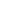 ВНИМАНИЕ  Проверьте   срок   годности   пакета,   указанныйизготовителем,  чтобы  определить  оставшийся срок службы .  Используйте пакеты, устойчивые к воздействиютемпературы   до   141   ℃   и   соответствующие требованиям стандарта EN ISO 11607.СтерилизацияИнструменты        стерилизуются        в        паровом стерилизаторе                    с                   возможностью фракционированного предвакуума (в соответствии со стандартом EN 285 / EN 13060 / EN ISO 17665), с учетом соответствующих нормативных требований конкретной страны .Минимальные требования: 3 минуты при 134 °C (в ЕС: 5 минут при 134 °C)                                                  Максимальная температура стерилизации: 137 °C   Запрещается    выполнять    экспресс-стерилизацию инструментов, имеющих полости/просветы .ВНИМАНИЕ  Используйте   только   одобренные   автоклавы,соответствующие   требованиям   стандарта   EN 13060 или EN 285.  Применяйте        валидированную        процедурустерилизации в соответствии со стандартом EN ISO 17665.  Соблюдайте           процедуру           техническогообслуживания            автоклава,            указаннуюизготовителем .  Применяйте          только          рекомендованнуюпроцедуру стерилизации .  Контролируйте    эффективность    стерилизации(целостность     упаковки,     отсутствие     влаги, изменение   цвета   индикаторов   стерилизации, физико-химические     интеграторы,     цифровая запись параметров цикла).  Процедура стерилизации должна удовлетворятьтребованиям стандарта EN ISO 17665.  Охладите компоненты перед извлечением .Хранение:Храните  стерилизованные  инструменты  в  сухом чистом  месте  без  следов  пыли,  при  невысокой температуре; условия хранения см . на этикетке и в инструкции по применению .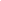 ВНИМАНИЕСтерильность не может быть гарантирована, если упаковка открыта, повреждена или влажная .             Проверьте      упаковку      перед      использованием (целостность   упаковки,   отсутствие   влаги,   срок годности).Информация       о валидационном     исследовании        процесса                 обработки:Вышеуказанный    процесс    обработки    (очистка, дезинфекция,       стерилизация)       был      успешно валидирован . См . отчеты об испытании:                     - «Чанчжоу Сифари» (Changzhou  Sifary) _Отчет о валидации очистки и дезинфекции                               - «Чанчжоу Сифари» (Changzhou  Sifary) _Отчет о валидации стерилизации держателя файлаВНИМАНИЕИнструкции,      представленные      выше,      одобрены      изготовителем медицинского изделия как способные подготовить медицинское изделие к   использованию .   Обработчик   несет   ответственность   за   получение желаемого     результата     обработки,     фактически     выполняемой     с использованием  оборудования,  материалов  и  персонала  предприятия, осуществляющего обработку . Это требует верификации и/или валидации и текущего мониторинга процесса . Любое несоблюдение обработчиком предоставленных   инструкций   также   необходимо   должным   образом оценить   на  наличие  эффективности  и  возможных   неблагоприятных последствий .Протрите     все     поверхности тканью,     слегка     смоченной этанолом    для    дезинфекции (этанол, объемный процент 70 -   80),   не   менее   2-х   минут . Повторите 5 раз .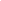 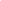 Протереть этанолом для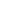 дезинфекции Этанол, объемныйпроцент 70 - 80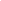 Протрите     все     поверхности тканью,     слегка     смоченной этанолом    для    дезинфекции (этанол, объемный процент 70 -   80),   не   менее   2-х   минут . Повторите 5 раз .Протрите     все     поверхности тканью,     слегка     смоченной этанолом    для    дезинфекции (этанол, объемный процент 70 -   80),   не   менее   2-х   минут . Повторите 5 раз .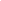 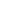 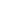 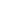 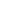 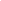 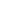 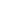 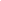 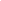 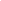 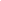 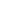 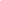 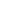 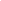 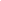 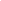 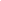 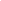 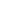 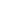 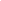 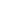 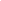 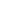 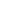 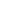 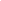 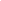 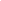 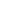 ПРИМЕЧАНИЕЗапрещается        использовать любое            средство,            за исключением     этанола     для дезинфекции                 (этанол, объемный процент 70 - 80).      Запрещается        использовать слишком большое количество этанола,        поскольку        его избыток    может    проникнуть внутрь устройства и повредить компоненты .Адаптер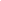 Измерительный кабельПРИМЕЧАНИЕЗапрещается        использовать любое            средство,            за исключением     этанола     для дезинфекции                 (этанол, объемный процент 70 - 80).      Запрещается        использовать слишком большое количество этанола,        поскольку        его избыток    может    проникнуть внутрь устройства и повредить компоненты .ПРИМЕЧАНИЕЗапрещается        использовать любое            средство,            за исключением     этанола     для дезинфекции                 (этанол, объемный процент 70 - 80).      Запрещается        использовать слишком большое количество этанола,        поскольку        его избыток    может    проникнуть внутрь устройства и повредить компоненты .ПроблемаПричинаСпособ устраненияСпособ устраненияУстройство      невключается .Батарея разрядилась .Зарядите батарею .Зарядите батарею .Устройство      невключается .Слишком              быстрое нажатие кнопки ВКЛ .Нажимайте ВКЛ .кнопку болееУстройство      невключается .Слишком              быстрое нажатие кнопки ВКЛ .длительное время .длительное время .На     экране     незагораетсяиндикаторбатареи .Апекслокатор  лежит  на зарядной          базе          в неправильном                     положении .Проверьте положение .Проверьте положение .На     экране     незагораетсяиндикаторбатареи .Зарядка завершена .Ознакомьтесь инструкцией  батарее .скНа     экране     незагораетсяиндикаторбатареи .Зарядная  база  вышла  из строя .Свяжитесь             дистрибьютором .сОтсутствуетзвук .Громкость                 звукаустановлена на 0.Установите громкость звука на 1, 2 или 3.Установите громкость звука на 1, 2 или 3.КомпонентВесГабариты мм (±5%)Апекслокатор142±10г67.9 x 97 x 46.6Измерительный кабель21±5г1500, d3.7Держатель файлов7±2г250, d9Загубный крючок2.5±1г64 x 24.6, d2Тестер2±0.5г29 x 8.4, d10Адаптер82±8г78.5   x   74.5   x   29, длина кабеля 1200ИзготовительChangzhou  Sifary  Medical  Technology  Co.,  Ltd (Китай)МодельE-PEXРазмеры20 см x 17,5 см x 7 см ± 1 см (внешняя коробка)Вес600 г ±10 % (в упаковке)Экран дисплеяЦветной ЖК-дисплей 3,5’Источник питанияЛитий-ионная  аккумуляторная  батарея:  3,7  В, 1500 мАчЗарядка батареи5 В  1 A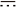 от сетевого адаптера:– вход (100 ÷ 240) В, 50/60 Гц, (0,5 ÷ 0,2) А;– выход 5 В dc, 1 AЗащита от поражения электротокомУстройство с внутренним источником питания и рабочей частью типа BF.Класс II при зарядке батареиРежим работыПродолжительныйКласс защитыIPX0ПрограммноеобеспечениеВерсия: P 1.1.001.  Дата: 18.11.2018,  Кла сс BУсловия                     окружающей средыИспользование: в закрытых помещенияхТемпература воздуха: 5 °C - 40 °CОтносительная влажность: <80 %                 Рабочая высота <3000 м над уровнем моряАтмосферное давление: 70 кПа - 106 кПаУсловиятранспортировки     ихраненияТемпература воздуха: -20 °C ~ +55 °CОтносительная влажность: 20 % - 80 %Атмосферное давление: 70 кПа - 106 кПаРуководство и декларация изготовителя - Электромагнитные излученияРуководство и декларация изготовителя - Электромагнитные излученияРуководство и декларация изготовителя - Электромагнитные излученияРуководство и декларация изготовителя - Электромагнитные излученияУстройство  E-PEX  предназначено  для  использования  в  электромагнитной  среде, указанной   ниже .        Заказчик   или   пользователь   E-PEX   должен   гарантировать использование устройства именно в такой среде .Устройство  E-PEX  предназначено  для  использования  в  электромагнитной  среде, указанной   ниже .        Заказчик   или   пользователь   E-PEX   должен   гарантировать использование устройства именно в такой среде .Устройство  E-PEX  предназначено  для  использования  в  электромагнитной  среде, указанной   ниже .        Заказчик   или   пользователь   E-PEX   должен   гарантировать использование устройства именно в такой среде .Устройство  E-PEX  предназначено  для  использования  в  электромагнитной  среде, указанной   ниже .        Заказчик   или   пользователь   E-PEX   должен   гарантировать использование устройства именно в такой среде .Испытание на излучениеСоответствие требованиямЭлектромагнитная Руководствосреда       –Радиочастотное    излучение, стандарт CISPR 11Группа 1E-PEX                               использует радиочастотную                  энергию исключительно    для    внутренней функции .                               Уровень радиочастотного  излучения  очень низкий  и  не  ведет  к  нарушениям функционирования                             расположенного                     вблизи электронного оборудования .E-PEX                               использует радиочастотную                  энергию исключительно    для    внутренней функции .                               Уровень радиочастотного  излучения  очень низкий  и  не  ведет  к  нарушениям функционирования                             расположенного                     вблизи электронного оборудования .Радиочастотное    излучение, стандарт CISPR 11Класс BE-PEX              пригоден              для использования  в  любых  зданиях, включая   жилые   дома   и   здания, напрямую          соединенные          с коммунальными   низковольтными сетями,    предназначенными    для энергоснабжения жилых зданий .E-PEX              пригоден              для использования  в  любых  зданиях, включая   жилые   дома   и   здания, напрямую          соединенные          с коммунальными   низковольтными сетями,    предназначенными    для энергоснабжения жилых зданий .Эмиссия         гармонических составляющих,  МЭК  61000- 3-2Класс AE-PEX              пригоден              для использования  в  любых  зданиях, включая   жилые   дома   и   здания, напрямую          соединенные          с коммунальными   низковольтными сетями,    предназначенными    для энергоснабжения жилых зданий .E-PEX              пригоден              для использования  в  любых  зданиях, включая   жилые   дома   и   здания, напрямую          соединенные          с коммунальными   низковольтными сетями,    предназначенными    для энергоснабжения жилых зданий .Колебания     напряжения     /мерцающее излучение,МЭК 61000-3-3СоответствуетE-PEX              пригоден              для использования  в  любых  зданиях, включая   жилые   дома   и   здания, напрямую          соединенные          с коммунальными   низковольтными сетями,    предназначенными    для энергоснабжения жилых зданий .E-PEX              пригоден              для использования  в  любых  зданиях, включая   жилые   дома   и   здания, напрямую          соединенные          с коммунальными   низковольтными сетями,    предназначенными    для энергоснабжения жилых зданий .Руководство  и  декларация  изготовителя  –  Устойчивость  к  электромагнитным помехамРуководство  и  декларация  изготовителя  –  Устойчивость  к  электромагнитным помехамРуководство  и  декларация  изготовителя  –  Устойчивость  к  электромагнитным помехамРуководство  и  декларация  изготовителя  –  Устойчивость  к  электромагнитным помехамРуководство  и  декларация  изготовителя  –  Устойчивость  к  электромагнитным помехамРуководство  и  декларация  изготовителя  –  Устойчивость  к  электромагнитным помехамУстройство   E-PEX   предназначено   для   использования   в   электромагнитной   среде, указанной    ниже .         Заказчик    или    пользователь    E-PEX    должен    гарантировать использование устройства именно в такой среде .Устройство   E-PEX   предназначено   для   использования   в   электромагнитной   среде, указанной    ниже .         Заказчик    или    пользователь    E-PEX    должен    гарантировать использование устройства именно в такой среде .Устройство   E-PEX   предназначено   для   использования   в   электромагнитной   среде, указанной    ниже .         Заказчик    или    пользователь    E-PEX    должен    гарантировать использование устройства именно в такой среде .Устройство   E-PEX   предназначено   для   использования   в   электромагнитной   среде, указанной    ниже .         Заказчик    или    пользователь    E-PEX    должен    гарантировать использование устройства именно в такой среде .Устройство   E-PEX   предназначено   для   использования   в   электромагнитной   среде, указанной    ниже .         Заказчик    или    пользователь    E-PEX    должен    гарантировать использование устройства именно в такой среде .Устройство   E-PEX   предназначено   для   использования   в   электромагнитной   среде, указанной    ниже .         Заказчик    или    пользователь    E-PEX    должен    гарантировать использование устройства именно в такой среде .Испытание    на помехоустойчи  востьИспытательный        уровень     по     МЭК 60601Испытательный        уровень     по     МЭК 60601УровеньсоответствиятребованиямУровеньсоответствиятребованиямЭлектромагнитная  среда – РуководствоУстойчивость   к электростатичес ким       разрядам (ЭСР),         МЭК 61000-4-2+/- 8 кВ        контактныйразряд+/- 8 кВ        контактныйразрядПолы               помещения должны быть выполнены из   дерева,   бетона   или керамической       плитки . Если      полы      покрыты синтетическим                    материалом,                    то относительная влажность воздуха                   должна составлять не менее 30 %.Устойчивость   к электростатичес ким       разрядам (ЭСР),         МЭК 61000-4-2+/- 2 кВ, +/- 4 кВ, +/- 8 кВ, +/- 15 кВ в воздухе+/- 2 кВ, +/- 4 кВ, +/- 8 кВ, +/- 15 кВ в воздухе+/- 2 кВ, +/- 4 кВ, +/- 8 кВ, +/- 15 кВ в воздухе+/- 2 кВ, +/- 4 кВ, +/- 8 кВ, +/- 15 кВ в воздухеПолы               помещения должны быть выполнены из   дерева,   бетона   или керамической       плитки . Если      полы      покрыты синтетическим                    материалом,                    то относительная влажность воздуха                   должна составлять не менее 30 %.Устойчивость   к быстрым               переходным        процессам         и всплескам,           МЭК 61000-4-4± 2 кВ100 кГц                      частота повторения± 2 кВ100 кГц                      частота повторенияКачество электропитания в           сети           должно соответствовать                  типичным          условиям использования                  в коммерческих                     учреждениях                или больницах .Скачок                напряжения,      МЭК 61000-4-5Междуфазноенапряжение:± 0,5 кВ, ± 1 кВМежду       фазой       и землей:± 0,5 кВ, ± 1 кВ, ± 2 кВМеждуфазноенапряжение:± 0,5 кВ, ± 1 кВМежду       фазой       и землей:± 0,5 кВ, ± 1 кВ, ± 2 кВКачество электропитания в           сети           должно соответствовать                 типичным          условиям использования                  в коммерческих                     учреждениях                или больницах .Падения               напряжения,        МЭК 61000-4- 11Перепады             напряжения,        МЭК 61000-4- 110 % Ut; 0,5 цикла         при 0°, 45°, 90°, 135°, 180°,   225°,   270°   и 315°0 % Ut; 1 цикл и 70 % Ut; 25/30 циклов,         синусоида фазы на 0°0 % Ut;250/300 циклов0 % Ut; 0,5 цикла         при 0°, 45°, 90°, 135°, 180°,   225°,   270°   и 315°0 % Ut; 1 цикл и 70 % Ut; 25/30 циклов,         синусоида фазы на 0°0 % Ut;250/300 цикловКачество электропитания в           сети           должно соответствовать                  типичным          условиям использования                  в коммерческих                     учреждениях                или больницах .                 Если пользователю устройства требуется     непрерывная работа        в        условиях прерываний         сетевого напряжения,                        рекомендуется                    обеспечить           питание устройства от источника бесперебойного  питания или батареиМагнитное  поле расчетной            промышленной  частоты,     МЭК 61000-4-830 А/м50 Гц или 60 Гц30 А/м50 Гц или 60 ГцМагнитное                  поле промышленной   частоты должны   находиться   на уровне,                                  соответствующем              типичным          условиям использования                  в коммерческих                     учреждениях                или больницах .Примечание:  Ut:  номинальное  напряжение   (напряжения).  Например,   25/30  циклов означает 25 циклов при 50 Гц или 30 циклов при 60 ГцПримечание:  Ut:  номинальное  напряжение   (напряжения).  Например,   25/30  циклов означает 25 циклов при 50 Гц или 30 циклов при 60 ГцПримечание:  Ut:  номинальное  напряжение   (напряжения).  Например,   25/30  циклов означает 25 циклов при 50 Гц или 30 циклов при 60 ГцПримечание:  Ut:  номинальное  напряжение   (напряжения).  Например,   25/30  циклов означает 25 циклов при 50 Гц или 30 циклов при 60 ГцРуководство  и  декларация  изготовителя  –  Устойчивость  к  электромагнитным помехамРуководство  и  декларация  изготовителя  –  Устойчивость  к  электромагнитным помехамРуководство  и  декларация  изготовителя  –  Устойчивость  к  электромагнитным помехамРуководство  и  декларация  изготовителя  –  Устойчивость  к  электромагнитным помехамУстройство   E-PEX   предназначено   для   использования   в   электромагнитной   среде, указанной ниже . Заказчик или пользователь E-PEX должен гарантировать использование устройства именно в такой среде .Устройство   E-PEX   предназначено   для   использования   в   электромагнитной   среде, указанной ниже . Заказчик или пользователь E-PEX должен гарантировать использование устройства именно в такой среде .Устройство   E-PEX   предназначено   для   использования   в   электромагнитной   среде, указанной ниже . Заказчик или пользователь E-PEX должен гарантировать использование устройства именно в такой среде .Устройство   E-PEX   предназначено   для   использования   в   электромагнитной   среде, указанной ниже . Заказчик или пользователь E-PEX должен гарантировать использование устройства именно в такой среде .Испытание             на помехоустойчивостьИспытательный        уровень     по     МЭК 60601Уровень     соответств ия                требовани ямЭлектромагнитная   среда   – РуководствоКондуктивные              помехи,    наведенные радиочастотными        электромагнитными   полями,                          МЭК 61000-4-63 В0,15 МГц - 80 МГц, 6 В;  в  промышленном, научном                      и медицинском                диапазоне между 0,15 МГц и 80 МГц, 80 % AM при 1 кГц3 В0,15 МГц - 80 МГц, 6 В;  в  промышленном, научном                      и медицинском                диапазоне между 0,15 МГц и 80 МГц, 80 % AM при 1 кГц3 ВРасстояние от портативных и мобильных   высокочастотных средств связи до любой части E-PEX,   включая   кабели,   не должно           быть           менее рекомендуемого                          пространственного      разноса, рассчитанного     с     помощью формулы,    применимой    для частоты передатчика .Рекомендуемый                    минимальный                       пространственный разносСм . таблицу радиочастотного оборудования     беспроводной связи              «Рекомендуемый минимальный                               пространственный разнос»Расстояние от портативных и мобильных   высокочастотных средств связи до любой части E-PEX,   включая   кабели,   не должно           быть           менее рекомендуемого                          пространственного      разноса, рассчитанного     с     помощью формулы,    применимой    для частоты передатчика .Рекомендуемый                    минимальный                       пространственный разносСм . таблицу радиочастотного оборудования     беспроводной связи              «Рекомендуемый минимальный                               пространственный разнос»Излучаемые           радиоволны           магнитных полей, МЭК 61000-4-33  В/м,  80  МГц  -  2,7 ГГц, 80 % AM при  1 кГц3  В/м,  80  МГц  -  2,7 ГГц, 80 % AM при  1 кГц3 В/мРасстояние от портативных и мобильных   высокочастотных средств связи до любой части E-PEX,   включая   кабели,   не должно           быть           менее рекомендуемого                          пространственного      разноса, рассчитанного     с     помощью формулы,    применимой    для частоты передатчика .Рекомендуемый                    минимальный                       пространственный разносСм . таблицу радиочастотного оборудования     беспроводной связи              «Рекомендуемый минимальный                               пространственный разнос»Поля в ближней зоне радиочастотного          оборудования               беспроводной связи,См .таблицуСоответств уетРасстояние от портативных и мобильных   высокочастотных средств связи до любой части E-PEX,   включая   кабели,   не должно           быть           менее рекомендуемого                          пространственного      разноса, рассчитанного     с     помощью формулы,    применимой    для частоты передатчика .Рекомендуемый                    минимальный                       пространственный разносСм . таблицу радиочастотного оборудования     беспроводной связи              «Рекомендуемый минимальный                               пространственный разнос»Поля в ближней зоне радиочастотного          оборудования               беспроводной связи,радиочастотного          оборудования               беспроводной    связи «Рекомендуемый         минимальный               пространственный      разнос»радиочастотного          оборудования               беспроводной    связи «Рекомендуемый         минимальный               пространственный      разнос»Соответств уетРасстояние от портативных и мобильных   высокочастотных средств связи до любой части E-PEX,   включая   кабели,   не должно           быть           менее рекомендуемого                          пространственного      разноса, рассчитанного     с     помощью формулы,    применимой    для частоты передатчика .Рекомендуемый                    минимальный                       пространственный разносСм . таблицу радиочастотного оборудования     беспроводной связи              «Рекомендуемый минимальный                               пространственный разнос»МЭК 61000-4-3радиочастотного          оборудования               беспроводной    связи «Рекомендуемый         минимальный               пространственный      разнос»радиочастотного          оборудования               беспроводной    связи «Рекомендуемый         минимальный               пространственный      разнос»Соответств уетРасстояние от портативных и мобильных   высокочастотных средств связи до любой части E-PEX,   включая   кабели,   не должно           быть           менее рекомендуемого                          пространственного      разноса, рассчитанного     с     помощью формулы,    применимой    для частоты передатчика .Рекомендуемый                    минимальный                       пространственный разносСм . таблицу радиочастотного оборудования     беспроводной связи              «Рекомендуемый минимальный                               пространственный разнос»Рекомендуемый минимальный пространственный разносСегодня многие радиочастотные  беспроводные устройства используются в различных медицинских учреждениях, где применяется медицинское оборудование и/или системы . Использование   таких   устройств   в   непосредственной   близости   от   медицинского оборудования и/или систем может повлиять на безопасность и основные характеристики медицинского оборудования и/или систем . Устройство E-PEX было протестировано на испытательном уровне  при  испытаниях  на  помехоустойчивость, указанном  в таблице ниже, и удовлетворяет соответствующим требованиям стандарта МЭК 60601- 1-2:2014. Заказчик  и/или  пользователь  должны  поддерживать  минимальное  расстояние  между радиочастотным оборудованием беспроводной связи и E-PEX, как рекомендовано ниже .Частотапроведенияиспытаний(МГц)Частотныйдиапазон(МГц)ОбслуживаниеМодуляцияМаксимальнаямощность(Вт)Расстояние(м)Испытательныйуровеньприиспытанияхнапомехоустойчивость(В/м)385380 - 390Общеевропейская систематранковойсвязи (TETRA)400Импульснаямодуляция18 Гц1,80,327450430 - 470Общиймобильныйрадиосервис(GMRS) 460Семейныйрадиосервис(FRS) 460ЧМ (FM)± 5 кГцотклонение1 кГц синус20,328710704 - 787Импульсная модуляция0,20,39745704 - 787Импульсная модуляция0,20,39780Диапазончастот LTE 13,17217 Гц810800 - 960Глобальнаясистема длямобильнойсвязи (GSM)800/90,Общеевропейская систематранковойсвязи (TETRA)800,Интегрированная системамобильнойсвязи (iDEN)820,Множественный доступ скодовымразделением(CDMA) 850,диапазончастот LTE 5Импульснаямодуляция18 Гц20,328870800 - 960Глобальнаясистема длямобильнойсвязи (GSM)800/90,Общеевропейская систематранковойсвязи (TETRA)800,Интегрированная системамобильнойсвязи (iDEN)820,Множественный доступ скодовымразделением(CDMA) 850,диапазончастот LTE 5Импульснаямодуляция18 Гц20,328930800 - 960Глобальнаясистема длямобильнойсвязи (GSM)800/90,Общеевропейская систематранковойсвязи (TETRA)800,Интегрированная системамобильнойсвязи (iDEN)820,Множественный доступ скодовымразделением(CDMA) 850,диапазончастот LTE 5Импульснаямодуляция18 Гц20,32817201700 –1990Глобальная система дляИмпульсная модуляция20,32818451700 –1990Глобальная система дляИмпульсная модуляция20,3281970мобильнойсвязи (GSM)1800;Множественный доступ скодовымразделением(CDMA) 1900;Глобальнаясистема длямобильнойсвязи (GSM)1900;стандартDECT;диапазончастот LTE 1,3,4, 25;Универсальнаямобильнаятелекоммуникационнаясистема(UMTS)217 Гц24502400 -2570Блютус(Bluetooth),беспроводнаялокальная сетьWLAN,802.11 b/g/n,радиочастотнаяидентификация (RFID) 2450,диапазончастот LTE 7Импульснаямодуляция217 Гц20,32852405100 -5800Беспроводнаялокальная сетьWLAN 802.11a/nИмпульснаямодуляция217 Гц0,20,3955005100 -5800Беспроводнаялокальная сетьWLAN 802.11a/nИмпульснаямодуляция217 Гц0,20,3957855100 -5800Беспроводнаялокальная сетьWLAN 802.11a/nИмпульснаямодуляция217 Гц0,20,39Название кабеляДлинакабеля(м)Экранированный или нетПримечаниеКабель адаптера1,2Нет/Срок службы3 года с моменты продажи (ввода в эксплуатацию)ГарантияГарантия производителя –  12 месяцев с момента его продажи (ввода в эксплуатацию). В течение  12 месяцев с момента его продажи (ввода в эксплуатацию)  производитель  или  его уполномоченный  представитель обязуется бесплатно произвести ремонт изделия или произвести замену, если оно оказалось ненадлежащего качества .УтилизацияУпаковка    подлежит    переработке .    Металлические    части    изделия утилизируются       как       металлолом .       Синтетические       материалы, электрические  компоненты  и  платы  утилизируются  как  электрические отходы .   Литиевые   батареи   утилизируются   как   особые   отходы   в соответствии с положениями, применяемыми к утилизации такого рода отходов   в   стране   эксплуатации   изделия .   При   утилизации   изделия необходимо  принимать  во  внимание  и  соблюдать  местные  правила, нормы и законы в отношении утилизации и уничтожения .